Ответы ОГЭ.Вариант   6401Вариант   6401Вариант 6402Вариант 6402№ заданийОтвет№ заданийответ10,810,6212434334-2,54-0,9523153126186971,572838397096210201020111512113408123,5120,751323131314114115915216360016868172,5171,918341834190,75190,72042,252020,2521242175227,5226,4238,523-0,2524BCE=     ADE(3-признак)уголС-углу Dих сумма равна 180,следовательноугол С=углу D=902.угол С=углу А=90УголD=углуВ=90,следовательноABCD-прямоугольник.24LBK=    MBN(3-й признак)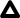 уголL-углу Mих сумма равна 180,следовательноугол L=углу M=902.угол L=углу N=90Угол М=углу К=90,следовательноКLМD-прямоугольник.254 252